Oefenbundel taalwijs.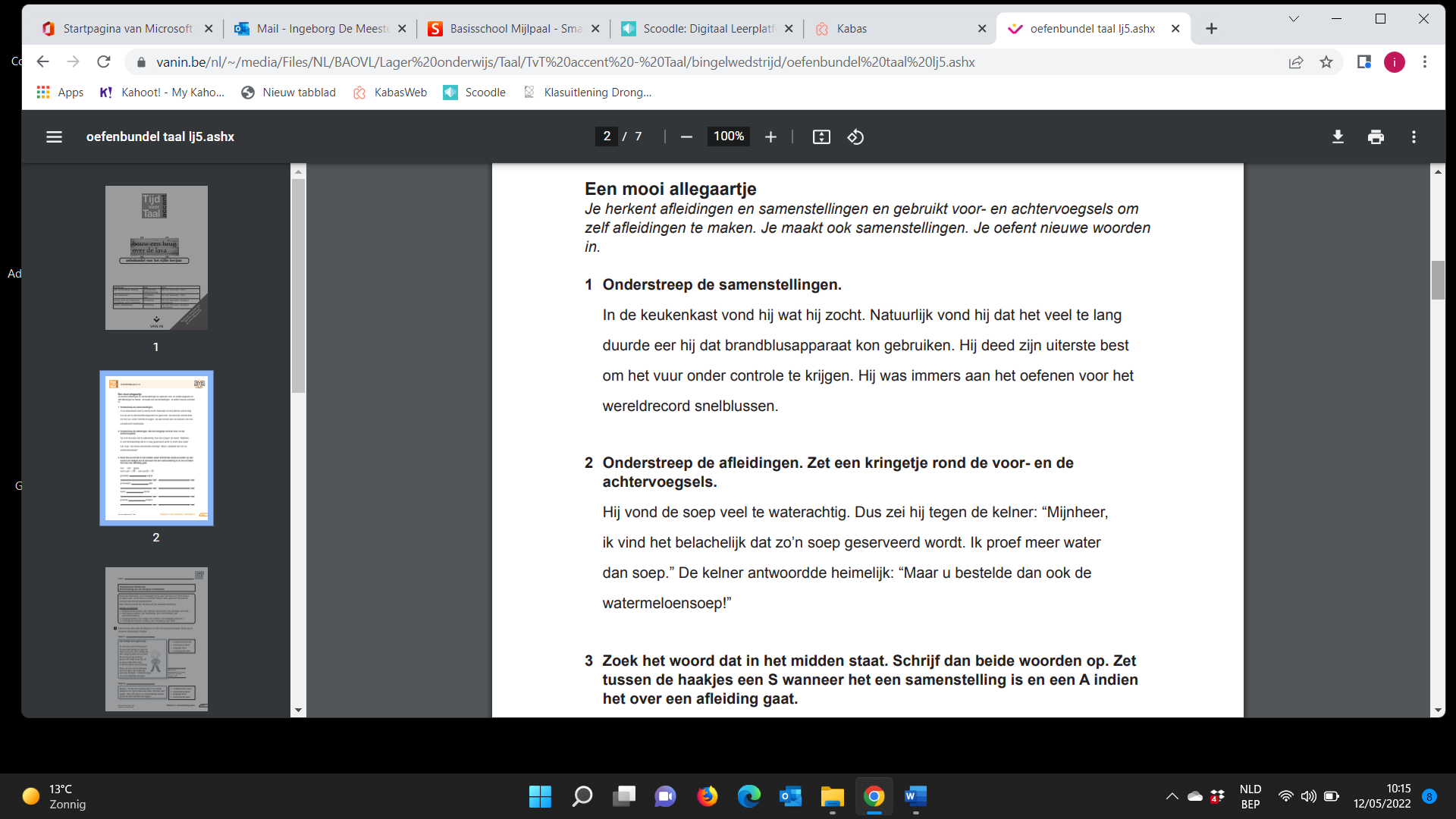 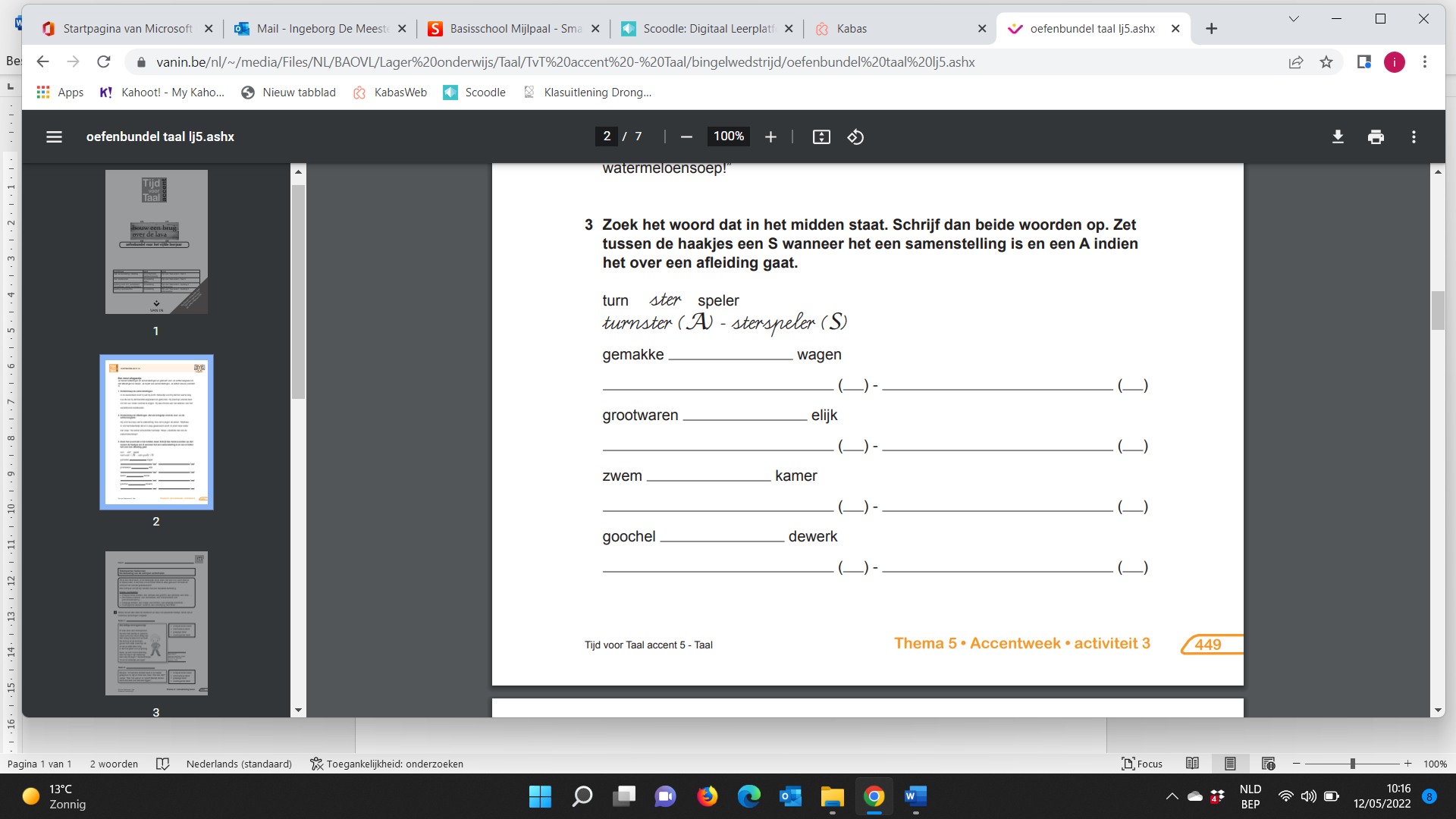 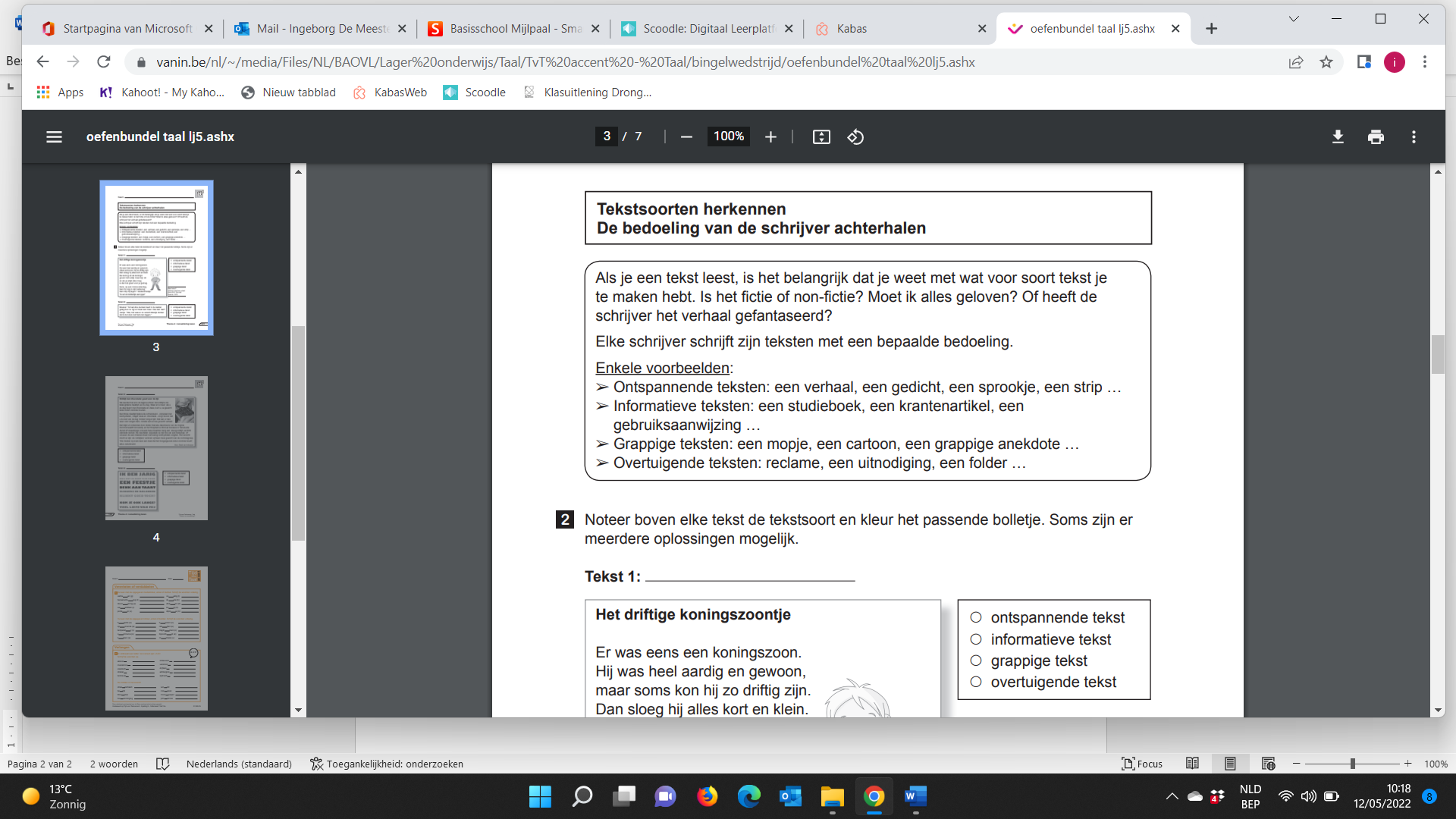 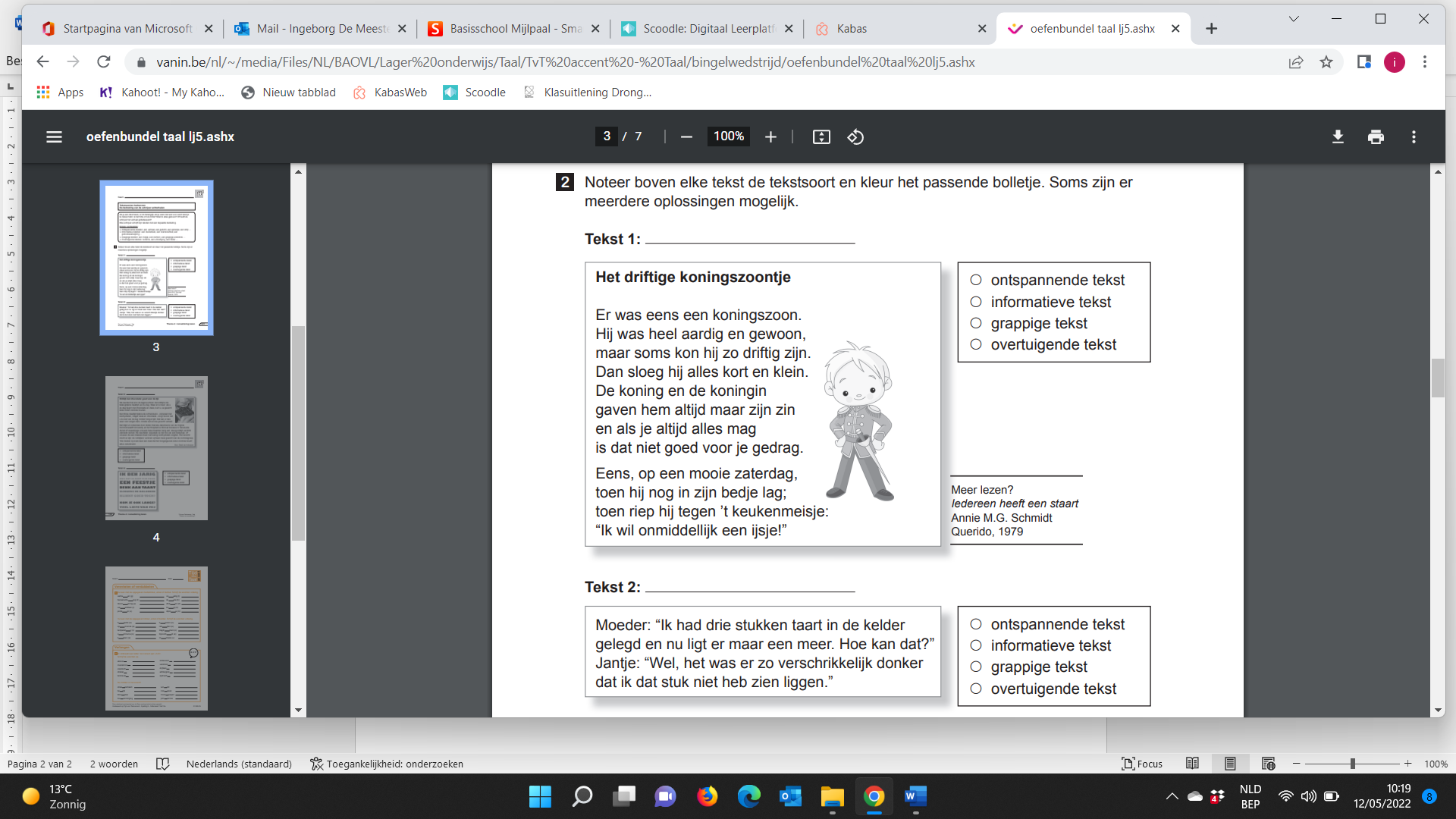 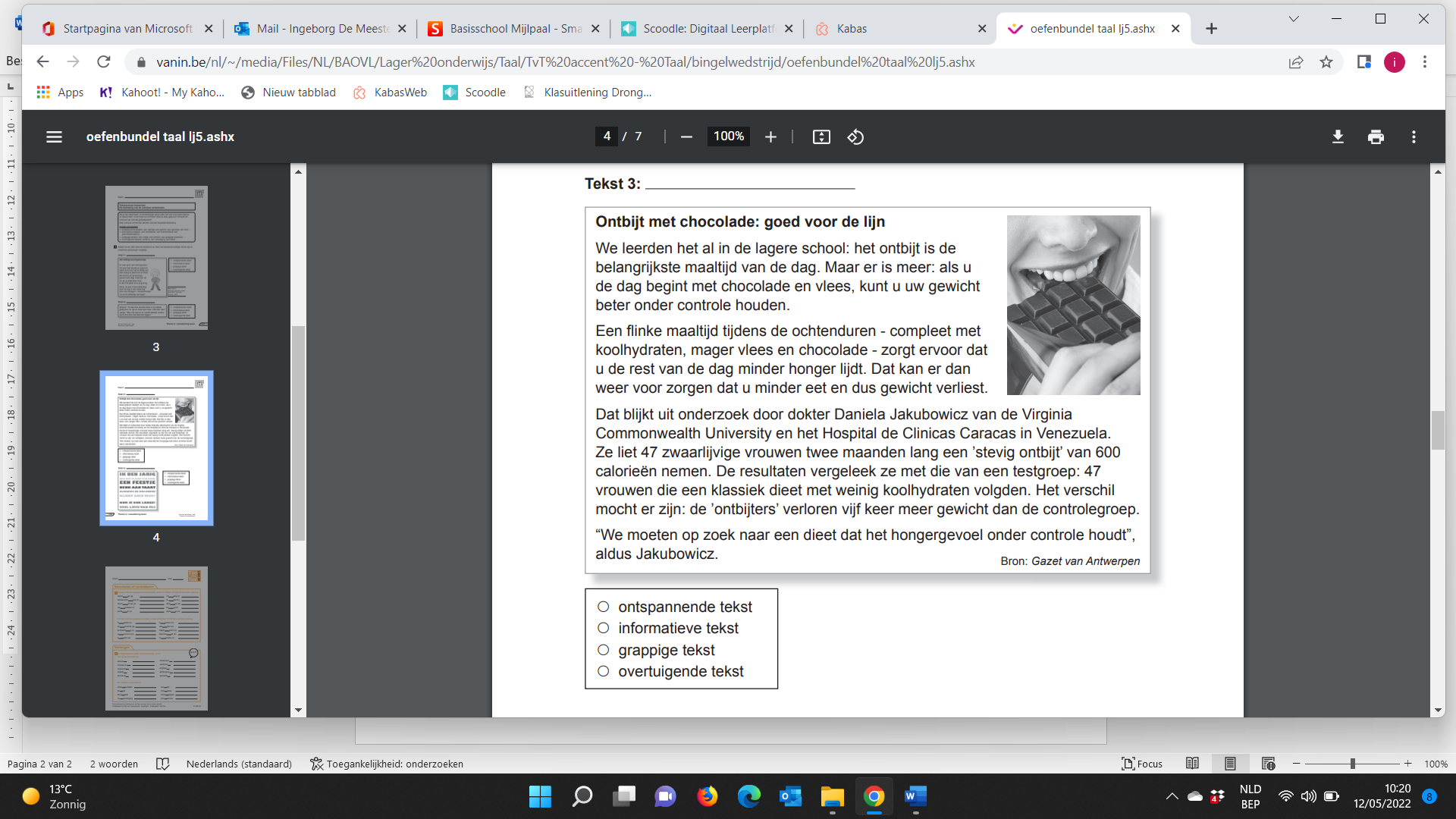 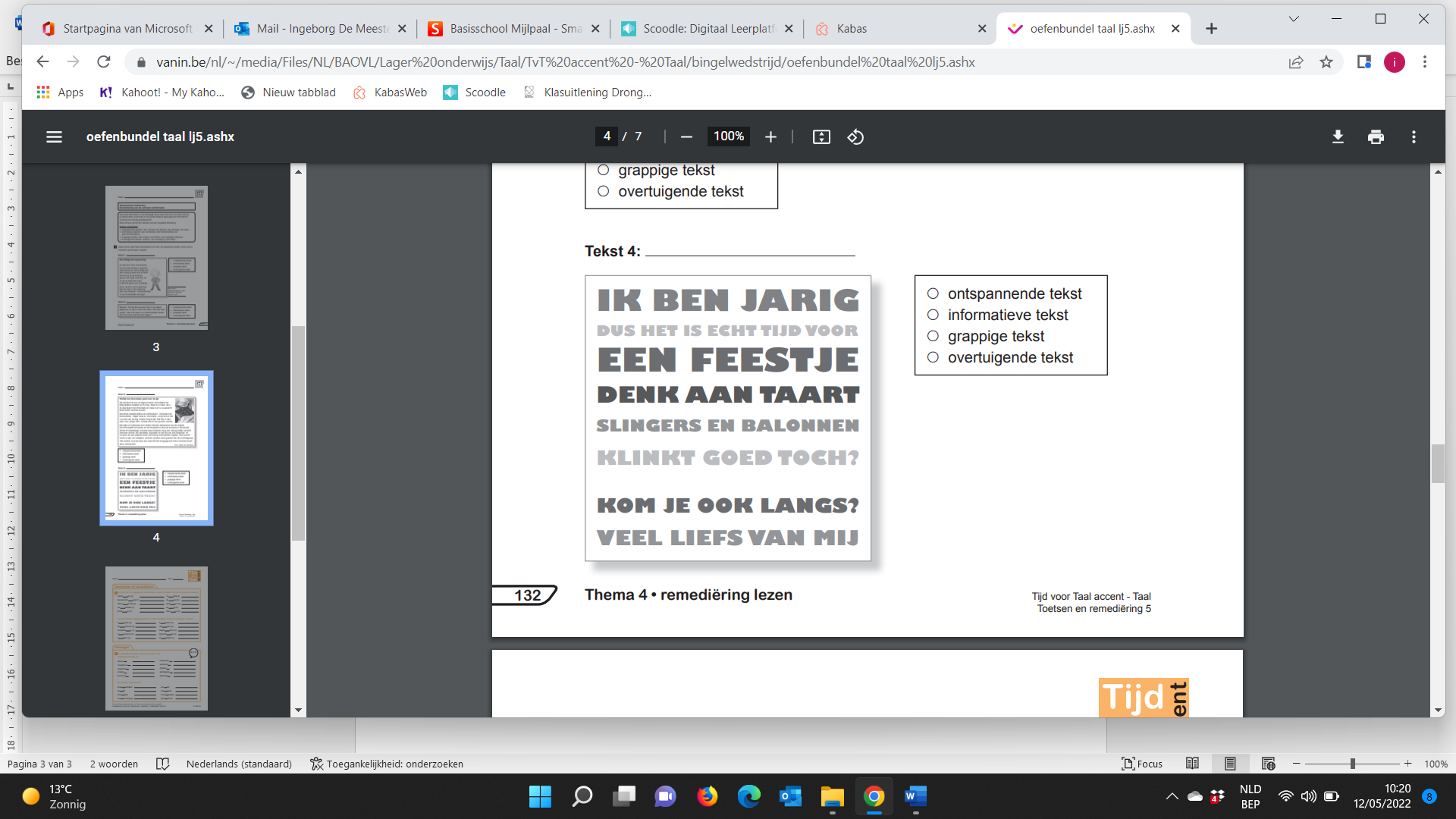 Onderwerp en persoonsvorm.Markeer de PV in de volgende zinnen in het groen. Markeer het onderwerp in geel.	1.)	Taylor Swift nodigt Selena Gomez uit op het podium.2.)	Gisteren vond het laatste concert van Taylor Swift's wereldtour plaats in LA.	3.)	Niemand minder dan beste vriendin Selena Gomez kwam het podium op.	4.)	Dat nieuws werd 10 dagen geleden al bekend gemaakt.	5.)	Toch werden de fans helemaal gek.	6.)	Je zou voor minder!	7.)	Taytay heeft wel zéér straffe special guests uitgenodigd.	8.)	Wij zouden ook wel eens graag naast jou willen staan hoor, Taylor!Onderstreep de infinitieven.Twee slakken staan bij een zebrapad. De ene slak zegt tegen de andere slak: 'Zullen we nu maar oversteken?' Zegt de ander: 'Nee, ben je gek? Over een uur komt de bus al!'Vul het schema aan.Binnenkort gaan we naar de zee.Reis je met de trein?Wanneer wordt het hoogtij? Jullie vinden vast en zeker heel wat schelpjes.Ze wandelen met blote voeten op het natte strand.Zoek op in het woordenboek.De betekenis van beschutting:Het meervoud van zee:Het lidwoord van golfbreker:Het genus van vlieger:pvtussen schuine strepent.t. of v.t.stamKVZet een kruisjeinfinitiefHij zwom snel.Ze rijdt traag.Ik werd ziek.We zaten thuis.De man roept hard.Het kind huilde fel.Mijn oma las een strip.De juf dicteert.De hond blaft luid.Hij kwam onverwacht.Hoe heet hij?Ze schrok heel erg.enkelvoudenkelvoudmeervoudmeervoud1e persoon1e persoon2e persoon2e persoon3e persoon3e persoonenkelvoudenkelvoudmeervoudmeervoud1e persoon1e persoon2e persoon2e persoon3e persoon3e persoonenkelvoudenkelvoudmeervoudmeervoud1e persoon1e persoon2e persoon2e persoon3e persoon3e persoonenkelvoudenkelvoudmeervoudmeervoud1e persoon1e persoon2e persoon2e persoon3e persoon3e persoonenkelvoudenkelvoudmeervoudmeervoud1e persoon1e persoon2e persoon2e persoon3e persoon3e persoon